Додаток № 2Подається окремо, як невід’ємна частина до оголошення про проведення відкритих торгів з особливостямиТЕХНІЧНІ ХАРАКТЕРИСТИКИ КОНТЕЙНЕРА1. Основні відомостіМеталевий сміттєвий контейнер призначений для накопичування та зберігання твердих побутових відходів 0.75 м куб 750 літрів виготовлений згідно з ДСТУ 8476:2015. Кількість – 26 штук.2. Технічні характеристики-Об’єм контейнера – 0.75 м³ (750 л)- Форма: перевернута усічена 4-хгранна піраміда з квадратом в основі і місці січення.   -Розміри: Висота – 1050 мм розмір ребра квадрату верха – 950*950 мм розмір ребра квадрату днища  – 750*750- Метал – сталевий лист г/к ст3ПС ДСТУ 2834-94 ДСТУ 2651:2005 , куток 40*40*4 ДСТУ 3058-95 ДСТУ 2251-93 ДСТУ 2651:2005 ДСТУ 4484:2005 .- Товщина бокових стінок – 2 мм.- Товщина днища – 2 мм.- Верхня рама отвору виконана з  куточку 40*40*4мм.- З’єднання деталей – якісні, цільні зварні шви - полу автоматичним зварюванням з проволоки Св-08Г2С ГОСТ 2246-70- Покриття зовні: ґрунтування корозійностійким ґрунтом ГФ-021 1 шар ТУ У 24.3-14005076-069:2006  , фарбування алкідною емаллю ПФ-115 1 шар колір сірий ТУ У 24.3-14005076-068:2005- Покриття всередині : ґрунтування корозійностійким ґрунтом ГФ-021 1 шар ТУ У 24.3-14005076-069:2006 , фарбування алкідною емаллю ПФ-115 1 шар колір сірий ТУ У 24.3-14005076-068:2005.- Наявність ребер жорсткості , укріплені кутником 40*40*2мм , які запобігають згину бокових стінок бака при вивантаженні сміття в бункер сміттєвоза.- Наявність посилення бічних стінок та днища з усіх боків та по всьому периметру з кутника 30*30*4 мм .- Наявність ніжок по всьому периметру з  кутника 30*30*4 мм, які запобігають зносу днища.- Наявність отворів для відведення вологи та дезінфікуючих розчинів при санобробці-4шт.- Наявність логотипу на боковій стінці  великими літерами ТПВ- Контейнер підходить для сміттєвозів: МАЗ КО-440, ГАЗ КО-440 з боковим навантаженням та ін.- Маса завантажувальних матеріалів до 400 кілограмів .3.  Транспортування та зберігання-Контейнер для ТПВ поставляється без пакування . При транспортуванні допускається порушення до 5 % площі ґрунтованого покриття .- Допускається штабелювання  (один в один) до 5 шт.- Зберігання та транспортування контейнера здійснюється від -40 до +60 градусів.4. Експлуатація- Контейнер необхідно встановити на рівню поверхню за для забезпечення його стійкого положення , та можливістю вільного під’їзду та вивантаження його сміттєвозом.- Забороняється  вантажити у контейнер для ТПВ вибухові та легкозаймисті речовини.- Забороняється вантажити у контейнер для ТПВ будівельне сміття та каміння.- Забороняється палити сміття у контейнеру.- До експлуатації  контейнеру для ТПВ допускаються особи ознайомлені з даним паспортом.5. Гарантійний строкГарантійний строк експлуатації за умов належного дотримування правил безпеки , належним обслуговуванням та відсутності агресивних середовищ – складає 12 місяців.Конструктивна схема контейнеру  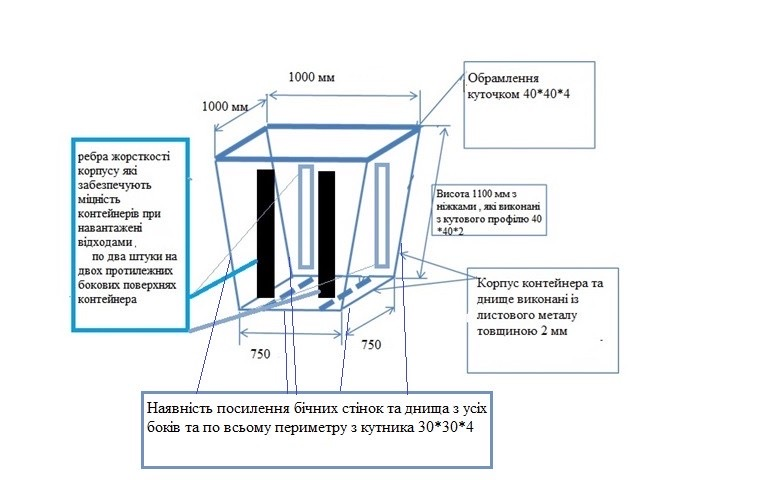 Орієнтовний вид контейнера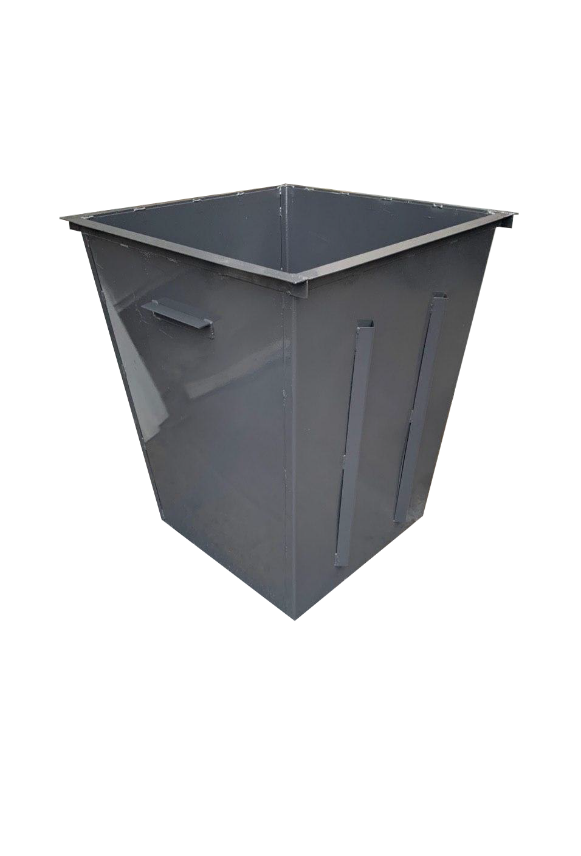 